Dear SPIBA members, It is a great honor for me to stand for election to the SPIBA Executive Committee. I believe that my professional experience and contacts in the business community will assist in activities of the Association. I'm an engineer by training, graduated from the Saint-Petersburg State University of Architecture and Civil Engineering (SPSUACE), attended retraining session in FINEK, trained in the UK under the President's program of management training. My career started in one of the largest agricultural companies of St. Petersburg -JSC "Leto," where I was able to lead several large infrastructure projects. For 8 years I have passed all stages of the career ladder starting from the project manager to the technical director of the company. From 2003 my professional activities are related to the Transnational Anglo-Dutch company Unilever. As a head of the engineering department of tea production, I was able to implement a number of infrastructural and technological projects, which allowed the factory to become the third in the world by the volume of produced tea and one of the most technologically advanced in Europe. My career continued in Tula, where I headed the plant producing more than 100 kinds of products -condiments Knorr, instant soups (cup of soup), mayonnaise Hellmann's Real and Calve. Then I participated in the development and later supervised the construction of the multipurpose complex for food production with the capacity of 30,000 tons of finished products, equipped with its own logistics center with total capacity of 20,000 pallets. Upon completion of the project, I lead a cluster of "Unilever Russia" LLC in St. Petersburg, which includes Tea factory and HPC factory producing goods for personal hygiene and everyday household care products - the largest among factories owned by Unilever in Russia. In 2015 I left Unilever to pursue opportunities for wider business experience and became Executive director of development company Samolet LO. I built company from the scratch to one building/selling 70.000 sqm of living apartments a year. There I have great experience of interaction with state authorities in different areas on different levels. Since 2019 I am General Manager of Smurfit Kappa North West one of the largest supplier of sustainable packaging solutions. Most of famous national and multinational FMCG companies are among our clients    What can I do as a member of the SPIBA Executive Committee I think that many of the members will be interested in my experience in implementing major investment projects in St. Petersburg and beyond. I hope to contribute to the search for the new forms and methods of mutually profitable cooperation and interaction of foreign business and representatives of governmental structures, as well as reducing administrative barriers to investment / business. I would like to organize a constructive interaction between SPIBA members to work on the most pressing problems and to resolve them for more comfortable doing business in the region. I could promote SPIBA among a wide range of colleagues and business partners as a platform for discussion and solution of such issues. Smurfit Kappa is one of the leaders in the field of corporate social responsibility. As a member of the executive committee, I see great opportunities for the promotion of this principle, in the name of the SPIBA as well, which will undoubtedly strengthen the authority of the Association in public opinion and among the business community.Уважаемые члены Санкт-Петербургской Международной Бизнес-Ассоциации! Для меня большая честь выставить свою кандидатуру на пост одного из членов Исполнительного комитета СПИБА. Считаю, что мой профессиональный опыт и контакты в бизнес сообществе помогут оказать помощь в деятельности Ассоциации. По образованию я инженер, окончил Санкт-Петербургский государственный архитектурно-строительный университет (СПбГАСУ), прошел курс профессиональной переподготовки в ФИНЭКе, стажировался в Великобритании в рамках Президентской программы подготовки управленческих кадров. Моя карьера началась в одной из крупнейших агрофирм Санкт-Петербурга — ЗАО «Лето», где мне удалось участвовать и руководить несколькими крупными инфраструктурными проектами. За 8 лет я прошел все ступени карьерной лестницы от проектного инженера до технического директора компании. С 2003 года по настоящее время моя профессиональная деятельность связана с транснациональной англо-голландской компанией Unilever. Возглавляя инженерную службу чаеразвесочного производства, мне удалось реализовать ряд инфраструктурных и технологических проектов, позволивших фабрике стать 3-й по объемам производства чая в мире и одной из самых технологически передовых в Европе. Моя карьера продолжилась в Туле, где я сначала возглавлял завод, выпускающий более 100 видов продукции – приправы Knorr, супы быстрого приготовления (Чашка Супа), майонезы Hellmann’s и Calve, а затем участвовал в разработке и руководил строительством многоцелевого комплекса предприятий по производству продуктов питания мощностью 30 000 тонн готовой продукции, оснащенного собственным логистическим центром общей емкостью 20 000 паллет. После окончания проекта возглавляю филиал ООО «Юнилевер Русь» в Санкт-Петербурге, включающий в себя Чаеразвесочную фабрику и Фабрику по производству товаров личной гигиены и средств по уходу за домом - крупнейшую фабрику, принадлежащую концерну Unilever в России. В 2015 году я покинул компанию Unilever для получения более широкого бизнес опыта и стал Исполнительным директором компании «Самолет ЛО». Мы начали с «0» и построили компанию, возводящую/продающую по 70.000 м2 жилья в год. Здесь я получил богатый опыт взаимодействия с различными государственными структурами разных уровней. В 2019 году я стал директором по Северо-Западу компании Smurfit Kappa – одного из крупнейших поставщиков экологичной упаковки. Среди наших клиентов большинство национальных и международных FMCG компаний.Что я смогу сделать в качестве члена исполнительного комитета СПИБА Думаю, что многим будет интересен мой опыт реализации крупных инвестиционных проектов как в Санкт-Петербурге, так и за его пределами. Надеюсь внести свой вклад в поиск новых форм и методов взаимовыгодного сотрудничества и взаимодействия иностранного бизнеса с представителями структур власти, а также снижения административных барьеров для инвестирования/ведения бизнеса. Хотел бы организовать конструктивное взаимодействие с членами СПИБА по вопросам решения наиболее актуальных проблем и выработки шагов для улучшения бизнес климата в регионе. Я мог бы популяризировать СПИБА среди широкого круга коллег и партнеров по бизнесу как площадку для обсуждения и решения такого рода вопросов. Компания Smurfit Kappa является одним из признанных лидеров в области социальной ответственности бизнеса. В качестве члена исполнительного комитета я вижу широкие возможности по продвижению этого принципа, в том числе от лица СПИБА, что, несомненно, укрепит авторитет Ассоциации в общественном мнении и в деловых кругах. SPIBA Executive Committee Elections Sergey Parshin, General Manager North WestSmurfit Kappa RUS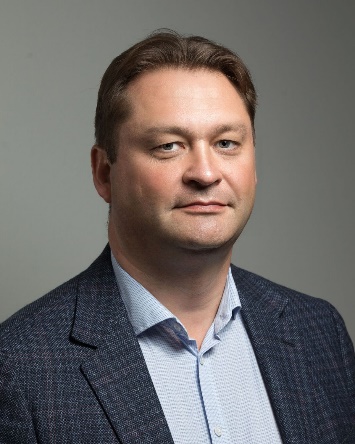 Выборы членов исполнительного комитета SPIBA Сергей Паршин, Директор по Северо-ЗападуSmurfit Kappa RUS